КомплектованиеМБУ ДО «Центр «Оберег»                                                                                                   (на 2020-2021  учебный год)на 01.09.2020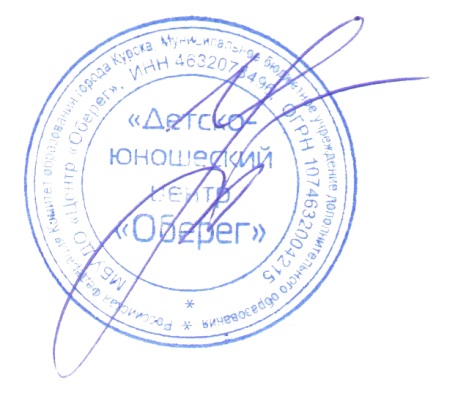                                                                                                                                                               Директор    МБУ ДО «Центр «Оберег»   __________________ Л.В. УсенкоПДО Кулик Ю.В. (23ч.)   - больничный лист (в последующем уйдет в декретный отпуск).№п/пI год обученияI год обученияI год обученияII год обученияII год обученияII год обученияIII год обученияIII год обученияIII год обученияIY год обученияIY год обученияIY год обученияY год обученияY год обученияY год обученияYI год обученияYI год обученияYI год обученияYII год обученияYII год обученияYII год обучения№п/пНаправленность программыНаправленность программыДетское объединениеДетское объединениеСрок реализации программыКол-вообъединенийДетей в нихДети-инвалидыКол-вообъединенийДетей в нихДети-инвалидыКол-вообъединенийДетей в нихДети-инвалидыКол-вообъединенийДетей в нихДети-инвалидыКол-вообъединенийДетей в нихДети-инвалидыКол-вообъединенийДетей в нихДети-инвалидыКол-вообъединенийДетей в нихДети-инвалиды1.Физкультурно-спортивнаяФизкультурно-спортивная«Здоровье»(инв.)«Здоровье»(инв.)10333---111111---2221111112.Физкультурно-спортивнаяФизкультурно-спортивная«Титаны»«Титаны»411511121------3.Физкультурно-спортивнаяФизкультурно-спортивная«Атлеты»«Атлеты»3---1123---4.Физкультурно-спортивнаяФизкультурно-спортивнаяОздоровительная физкультураОздоровительная физкультура4115-224----110-5.Физкультурно-спортивнаяФизкультурно-спортивная«Крепыши» «Крепыши» 2---1122     ИТОГО:     ИТОГО:     ИТОГО:5553345606111111110-2221111116.6.Художественная«Фантазеры»«Фантазеры»3---112-22027.7.Художественная«Нано-дизайн»«Нано-дизайн»1690-8.8.Художественная«Модный сундучок»«Модный сундучок»4230-11214401110-9.9.Художественная«ЛАЙТ»«ЛАЙТ»3---336----10.10.ХудожественнаяТеатральная студия«Филиппок»Театральная студия«Филиппок»5---------110----11.11.Художественная«ЭНИГМА»«ЭНИГМА»3---112----12.12.ХудожественнаяСтудия эстрадного танца«Аквамарин»Студия эстрадного танца«Аквамарин»12115-2241110-110-110-------13.13.Художественная«ДИВА»«ДИВА»3---336----14.14.ХудожественнаяВокальная студия «Созвездие»Вокальная студия «Созвездие»5728-416-312-------15.15.Художественная«Уроки гитары»«Уроки гитары»5---44-88-------16.16.«Волшебный мир гитары»«Волшебный мир гитары»51010-------------17.17.«Фортуна»«Фортуна»3115-432----18.18.«Ветер перемен» (инв.)«Ветер перемен» (инв.)4111888------19.19.«Мир через объектив»«Мир через объектив»3---112----20.20.«Вкусный мир»«Вкусный мир»1575-     ИТОГО:     ИТОГО:     ИТОГО:1515332641322041018903330-110-------21.21.Социально-педагогическая«Азбука общения» (инв.)«Азбука общения» (инв.)6111---111333------22.22.Социально-педагогическая«Говорю правильно»«Говорю правильно»2318-318123.23.Социально-педагогическая«Комбинаторика»«Комбинаторика»19135224.24.Социально-педагогическая«Эко-мир»«Эко-мир»19135325.25.Социально-педагогическая«Эко-мир+»«Эко-мир+»19135226.26.Социально-педагогическая«Звукоречье»«Звукоречье»3212-212-27.27.Социально-педагогическая«Речевичок» (инв.)«Речевичок» (инв.)2222---28.28.Социально-педагогическая«Грамотеи»«Грамотеи»19135329.29.Социально-педагогическая«Веселая грамматика» (инв.)«Веселая грамматика» (инв.)5777111111---22230.30.Социально-педагогическая«Слововеды»«Слововеды»4230-224-110-110-31.31.Социально-педагогическая«Эрудиты»«Эрудиты»4230-224-110-110-32.32.Социально-педагогическая«Волшебный английский»«Волшебный английский»7------1121110-550-330----33.33.Социально-педагогическая«Английский для дошкольников»«Английский для дошкольников»2913539135234.34.Социально-педагогическая«Английский клуб»«Английский клуб»4315224-220-220-35.35.Социально-педагогическая«Я и мир вокруг»«Я и мир вокруг»4230-112----110136.36.Социально-педагогическая«Клуб общения «Тинейджеры»«Клуб общения «Тинейджеры»4---------110237.37.Социально-педагогическая«Я все смогу»(инв.)«Я все смогу»(инв.)4666222------    ИТОГО:    ИТОГО:    ИТОГО:171775826292425267543107367522330----38.38.техническая«IТ-АРТ»«IТ-АРТ»1690-     ИТОГО:     ИТОГО:     ИТОГО:            1            1690----------По учреждению:По учреждению:По учреждению:11912133461516223615517141136106444311111Итого:Итого:программ-38                       объединений –245, обучающихся –2093, детей-инвалидов – 85                       объединений –245, обучающихся –2093, детей-инвалидов – 85                       объединений –245, обучающихся –2093, детей-инвалидов – 85                       объединений –245, обучающихся –2093, детей-инвалидов – 85                       объединений –245, обучающихся –2093, детей-инвалидов – 85                       объединений –245, обучающихся –2093, детей-инвалидов – 85                       объединений –245, обучающихся –2093, детей-инвалидов – 85                       объединений –245, обучающихся –2093, детей-инвалидов – 85                       объединений –245, обучающихся –2093, детей-инвалидов – 85                       объединений –245, обучающихся –2093, детей-инвалидов – 85                       объединений –245, обучающихся –2093, детей-инвалидов – 85                       объединений –245, обучающихся –2093, детей-инвалидов – 85                       объединений –245, обучающихся –2093, детей-инвалидов – 85                       объединений –245, обучающихся –2093, детей-инвалидов – 85                       объединений –245, обучающихся –2093, детей-инвалидов – 85                       объединений –245, обучающихся –2093, детей-инвалидов – 85                       объединений –245, обучающихся –2093, детей-инвалидов – 85                       объединений –245, обучающихся –2093, детей-инвалидов – 85                       объединений –245, обучающихся –2093, детей-инвалидов – 85                       объединений –245, обучающихся –2093, детей-инвалидов – 85                       объединений –245, обучающихся –2093, детей-инвалидов – 85